RENCANA BISNIS PENDIRIAN USAHA JASA   CAPLIN EVENT ORGANIZERDI JEMBATAN DUA, JAKARTA UTARAOleh :Nama	: CalvinNIM	: 73150418RENCANA BISNISDiajukan sebagai salah satu syaratuntuk memperoleh gelar Sarjana Administrasi BisnisProgram Studi Administrasi BisnisKonsentrasi Bisnis Internasional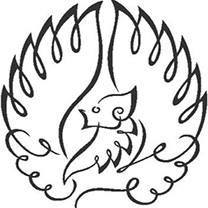 INSTITUT BISNIS dan INFORMATIKA KWIK KIAN GIEJAKARTAAGUSTUS 2019